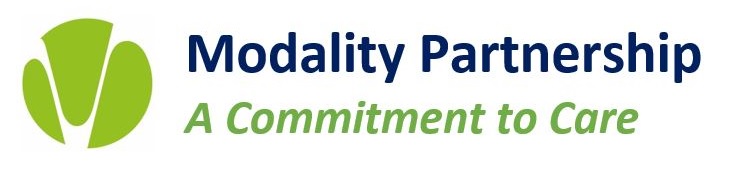 Comments and ComplaintsA patient information leaflet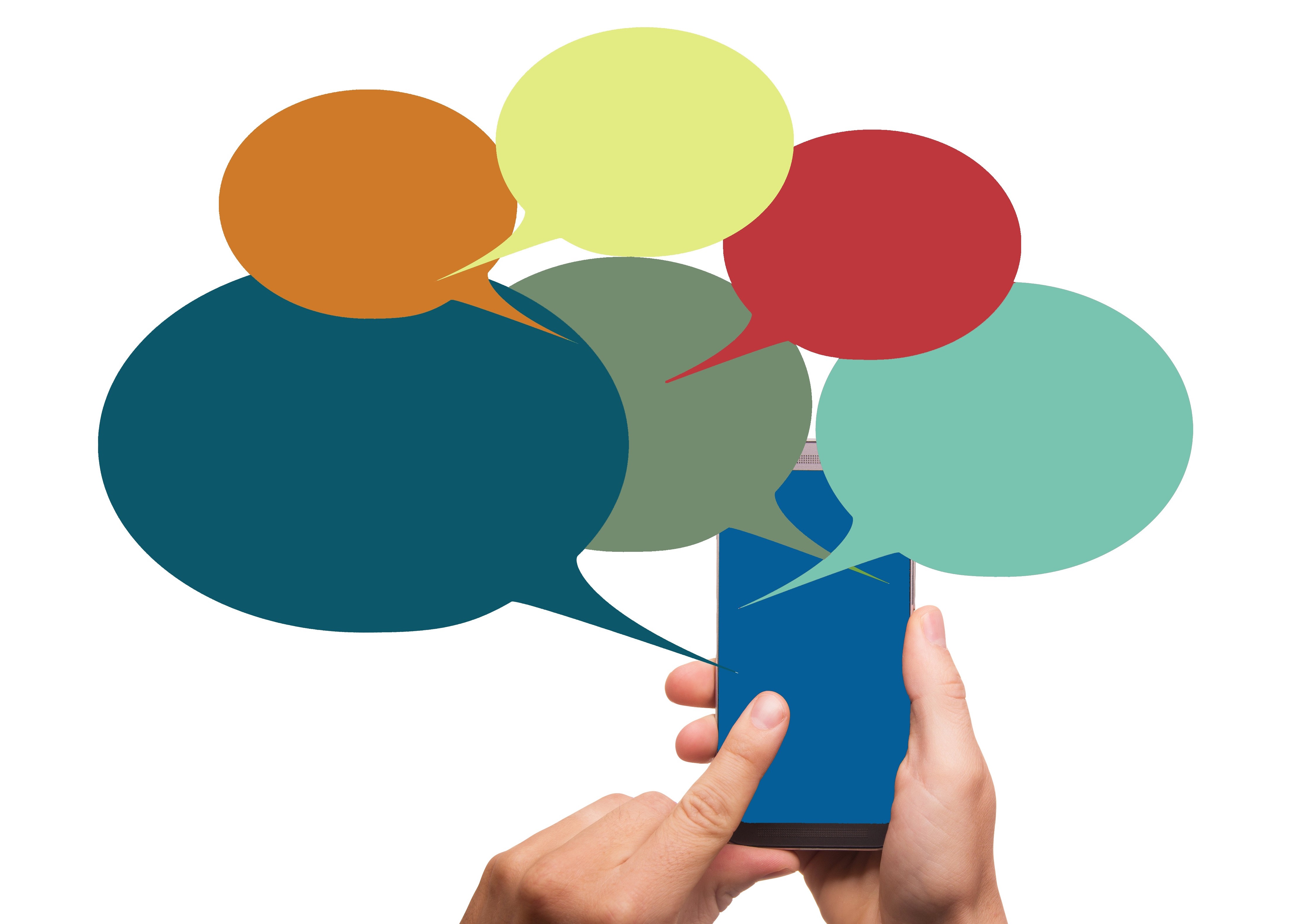 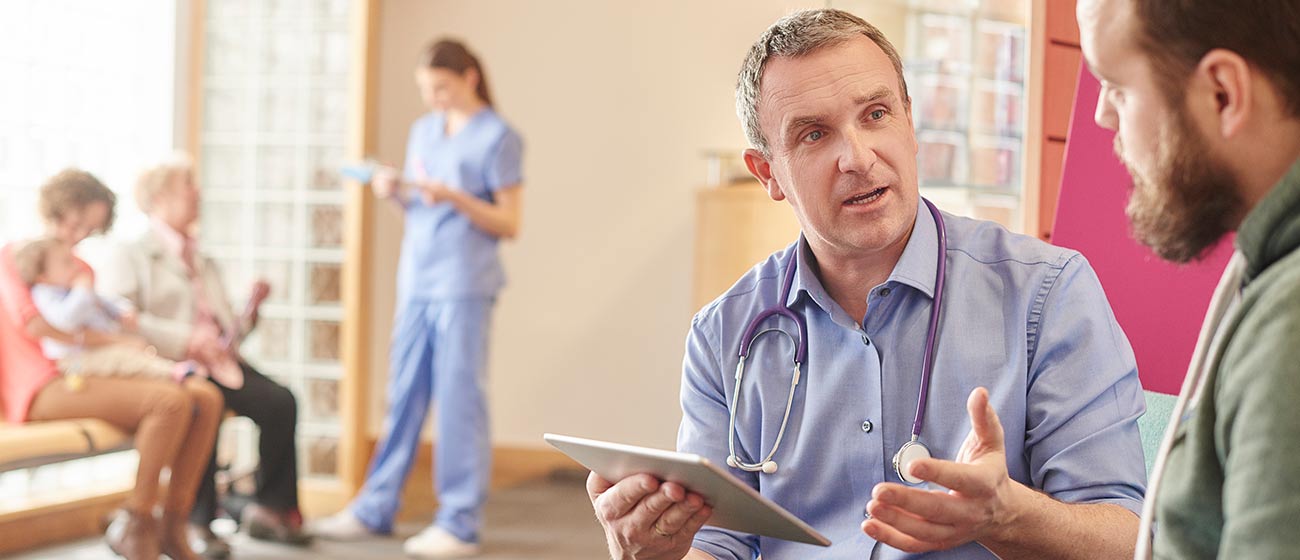 Let us know your viewsHere at Modality Partnership we take great pride in our practices and always look at areas of improvement for our patients.Your views on the care you receive tell us where change is needed.“Good or Bad we want to hear from you”If you have a complaint about the service you have received from any member of staff working in this practice, please let us know. We recognise people sometimes worry that making a complaint could be detrimental to the patient’s care so we have processes in place to make sure complaints are dealt with in a confidential and sensitive way that does not discriminate against anyone.You have the right to make a complaint about the care you have receivedMost concerns can usually be sorted out straight away by the staff that are caring for you. Tell them what is worrying you and they will do their best to help you.You can inform us in writing of your complaint Complaining on behalf of someoneWe keep to the strict rules of medical and personal confidentiality. If you wish to make a complaint and are not the patient involved, we will require the written consent of the patient to confirm that they are unhappy with their treatment and that we can liaise with you on their behalf.Please ask at reception for a complaints form which contains a suitable authority for the patient to sign to enable the complaint to proceed.How we deal with your complaintWe look to settle complaints as soon as possible.We will acknowledge receipt within three working days, and aim to have looked into the matter within ten working days. You will either receive a formal letter, or you may be invited to meet with the person(s) concerned to attempt to resolve the issue. If the matter is likely to take longer than this, we will let you know and keep you informed as the investigation progresses.When looking into a complaint we attempt to see what happened and why. This is to see if there is something we can learn from this and make it possible for you to discuss the issue with those involved if you would like to do so.Where your complaint involves more than one organisation we will liaise with that organisation so that you receive one coordinated reply. The final response letter will include details of the result and also your right to escalate the matter further if you remain dissatisfied with the response.